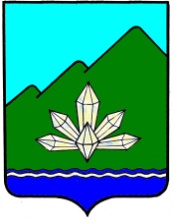 Приморский крайДума Дальнегорского городского округашестого созыва РЕШЕНИЕ«16» июня  2017 г.                           г. Дальнегорск                                                № 589О назначении выборов депутатов ДумыДальнегорского городского округа седьмого созываРуководствуясь статьёй 10 Федерального закона от 12.06.2002 года №67-ФЗ «Об основных гарантиях избирательных прав и права на участие в референдуме граждан Российской Федерации», статьёй 11 Избирательного кодекса Приморского края, статьёй 23 Федерального закона от 06.10.2003 года №131-ФЗ «Об общих принципах организации местного самоуправления в Российской Федерации», статьёй 10 Устава Дальнегорского городского округа,Дума Дальнегорского городского округаРЕШИЛА:1. Назначить на территории Дальнегорского городского округа выборы депутатов Думы Дальнегорского городского округа седьмого созыва на 10 сентября 2017 года.2. Настоящее решение опубликовать в газете «Трудовое слово» не позднее чем через пять дней со дня его принятия.3. Контроль за исполнением настоящего решения возложить на председателя Думы Дальнегорского городского округа С.В. Артемьеву.Председатель ДумыДальнегорского городского округа                                                        С.В. Артемьева